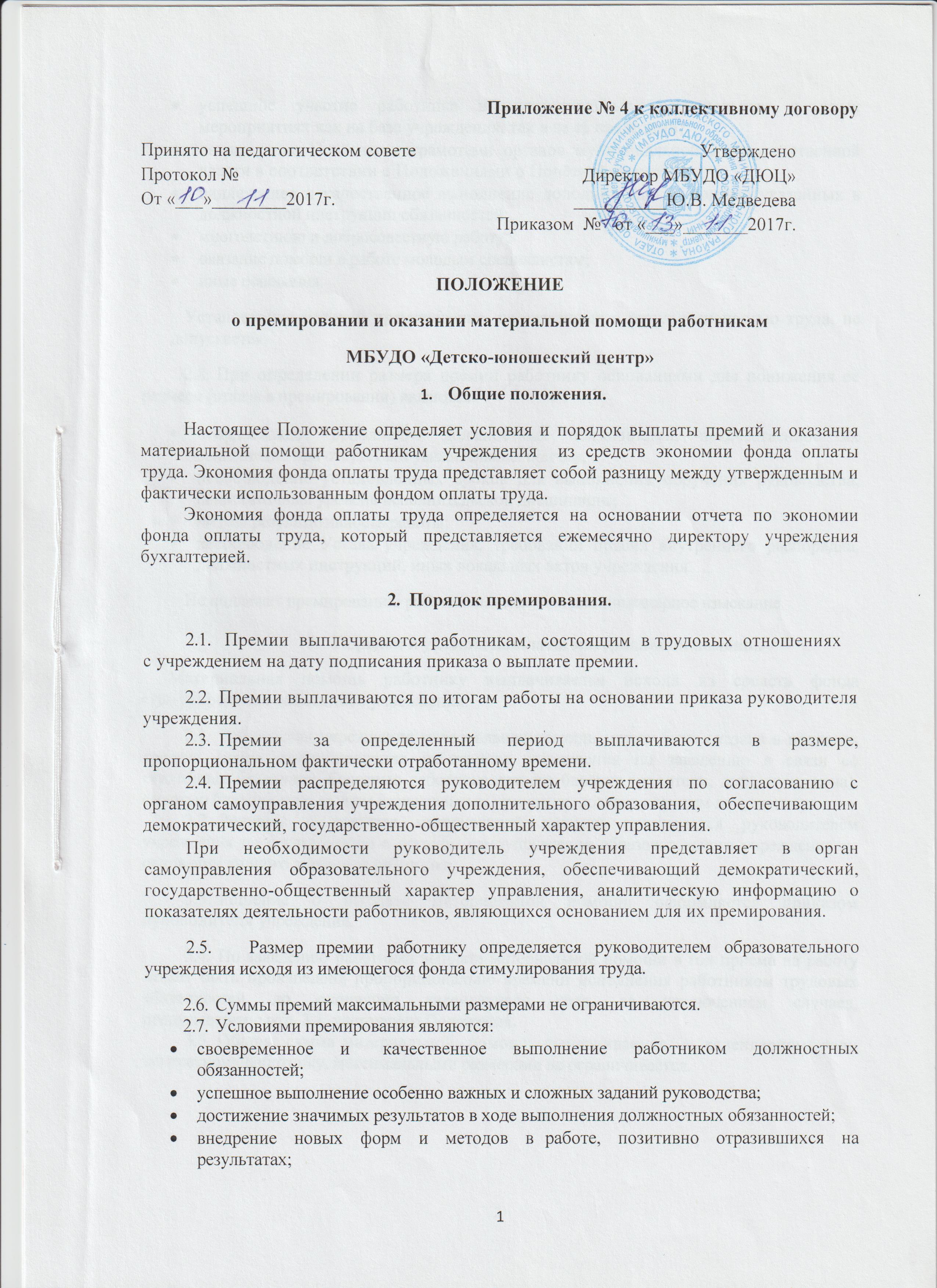 успешное участие работника в муниципальных, региональных и иных мероприятиях как на базе учреждения, так и за её пределами;награждение Почётными грамотами органов муниципальной и государственной власти в соответствии с Положениями о Почётной грамоте;надлежащее и качественное выполнение дополнительных, помимо указанных в
должностной инструкции обязанностей;многолетнюю и добросовестную работу;оказание помощи в работе молодым специалистам;иные основания.Установление условий премирования, не связанных с результативностью труда, не допускается.2.8.	При определении размера премии работнику основаниями для понижения ее
размера (отказа в премировании) являются:ненадлежащее   исполнение   должностных   обязанностей,   некачественное   их
выполнение при отсутствии уважительных причин;несоблюдение установленных сроков для выполнения поручения руководства,
недостаточный уровень исполнительской дисциплины;низкая результативность работы;несоблюдение Устава учреждения, требований правил внутреннего распорядка, должностных инструкций, иных локальных актов учреждения.Не подлежат премированию работники, имеющие дисциплинарное взыскание.3.   Порядок и условия выплаты материальной помощи.Материальная помощь работнику выплачивается исходя изсредств фонда стимулирования работников учреждения.Работникам учреждения материальная помощь может быть оказана в пределахсредств фонда стимулирования работников учреждения по заявлению в связи со стихийным бедствием, болезнью работника или его близких (родители, дети, муж, жена), смертью близких и подругим уважительным причинам, подтвержденным документами.Решение   о   выплате   материальной   помощи   принимается   руководителем
учреждения по согласованию с органом самоуправления образовательного учреждения на
основании личного заявления работника.Решение о выплате материальной помощи оформляется приказом руководителя учреждения.По заявлению работника выплата материальной помощи в год приема на работу
может быть произведена пропорционально времени исполнения работником трудовых
обязанностей     до     окончания     календарного     года,     за     исключением     случаев,
предусмотренных п. 3.1. настоящего Положения.Общая  сумма материальной  помощи, выплачиваемая  в  календарном  году
конкретному работнику, максимальными размерами не ограничивается.